Nom de l’Institut 				Adresse de l’Institut			Email : Personne responsable	Tél. : de la personne responsableFAX : de la personne responsableCode de perspective : XXXDate XX Mois 20AAM./Mme Prénom Nom de familleAdresseVille/CODE POSTALInvitation à participer à l’étude de biosurveillance humaine HBM4EU[Incluez un message d’introduction personnalisé pour que les informations soient pertinentes à votre public et pour attirer leur attention et leur intérêt à continuer à lire. Soyez précis et pas excessifs]Créons ensemble un avenir plus sain, en empêchant les expositions aux produits chimiques nocifs/Améliorons notre santé en évitant les expositions à des produits chimiques nocifs]Cher(e) M./Mme [Nom],Nous aimerions vous inviter à participer à l’étude HBM4EU (étude de biosurveillance humaine pour l’Europe), qui a pour objectif d’étudier l’exposition des personnes aux [produits chimiques de l’environnement]. En/au/à/aux [votre pays], le [Ministère de (pays) (propriétaire du programme)] est responsable à mener cette étude.Votre participation est vitale et aidera à contrôler l’exposition des personnes aux produits chimiques au niveau national et européen à travers des lois et des interventions. En s’engageant avec des participants comme vous, l’étude HBM4EU contribuera à sensibiliser le public et à promouvoir des actions visant à prévenir les expositions à des produits chimiques nocifs.Vous avez été sélectionné au hasard pour participer avec [XX] citoyens européens de [YY] différents pays européens. La représentativité et l'utilité des résultats de l'étude dépendront des personnes que nous contactons pour y participer. Il faudra [XX] de votre temps pour fournir [échantillons] et remplir un questionnaire. Votre participation est volontaire et vous pouvez vous désengager à tout moment.Vos informations personnelles et vos échantillons seront codés et anonymisés afin de protéger votre vie privée. Vous pouvez en savoir plus sur l'étude en lisant le dépliant ci-joint ou en visitant la page Web XXX.Veuillez compléter et renvoyer la carte-réponse ci-jointe en [insérer la date] confirmant/refusant votre participation.S'il vous plaît, n'hésitez pas à nous contacter si vous avez des inquiétudes ou si vous souhaitez en discuter plus en détail.Merci pour votre temps. Sans votre participation, nous ne pourrons pas créer un avenir plus sain pour tous en Europe.Cordialement,[Titre et nom du Chercheur Principal][Signature de la personne responsable]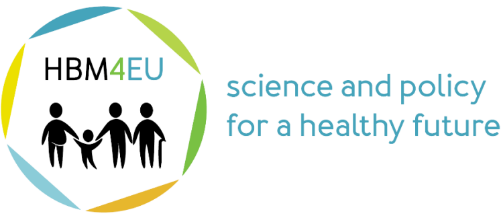 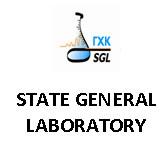 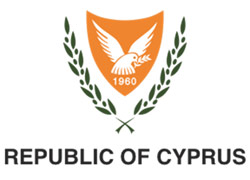 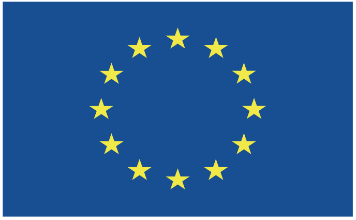 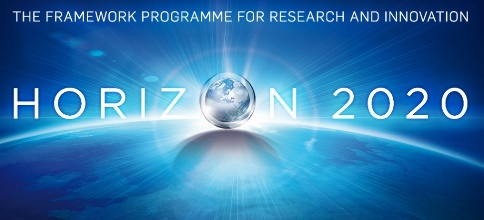 